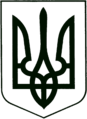 УКРАЇНА
МОГИЛІВ-ПОДІЛЬСЬКА МІСЬКА РАДА
ВІННИЦЬКОЇ ОБЛАСТІ  РІШЕННЯ №851Про внесення змін до рішення 14 сесії міської ради 8 скликання від 23.12.2021р. №436             Керуючись ст. 26 Закону України «Про місцеве самоврядування в Україні», відповідно до Закону України «Про залізничний транспорт», з метою забезпечення соціального захисту окремих категорій громадян   в частині пільгового проїзду в приміському пасажирському залізничному транспорті та забезпечення компенсаційних виплат виробничому підрозділу «Жмеринська дирекція залізничних перевезень» регіональної філії «Південно-Західна залізниця» АТ «Укрзалізниця» за перевезення окремих категорій громадян, -                                                 міська рада ВИРІШИЛА:    1. Внести зміни до рішення 14 сесії міської ради 8 скликання від 23.12.2021р. №436 «Про затвердження Програми фінансування видатків на компенсаційні виплати за пільговий проїзд окремих категорій громадян в залізничному транспорті приміського сполучення на 2022-2024 роки», а саме:       1.1. В додатку 1 до рішення «Програма фінансування видатків на компенсаційні виплати за пільговий проїзд окремих категорій громадян в залізничному транспорті приміського сполучення на 2022-2024 роки» у розділі І «Паспорт Програми» внести зміни до загального обсягу ресурсів, необхідних для реалізації Програми, а саме: суму на 2023 рік змінити з «50000 грн» на суму «100000 грн» та суму на 2024 рік змінити з «13200 грн» на суму «150000 грн».      Все решта залишити без змін.       2. Контроль за виконанням даного рішення покласти на заступника міського голови з питань діяльності виконавчих органів міського голови Слободянюка М.В. та на постійні комісії міської ради з питань фінансів, бюджету, планування соціально-економічного розвитку, інвестицій та міжнародного співробітництва (Трейбич Е.А.), з питань комунальної власності, житлово-комунального господарства, енергозбереження та транспорту (Гаврильченко Г.М.),                     з гуманітарних питань (Чепелюк В.І.).Міський голова                                                  Геннадій ГЛУХМАНЮКВід 03.10.2023р.36 сесії            8 скликання